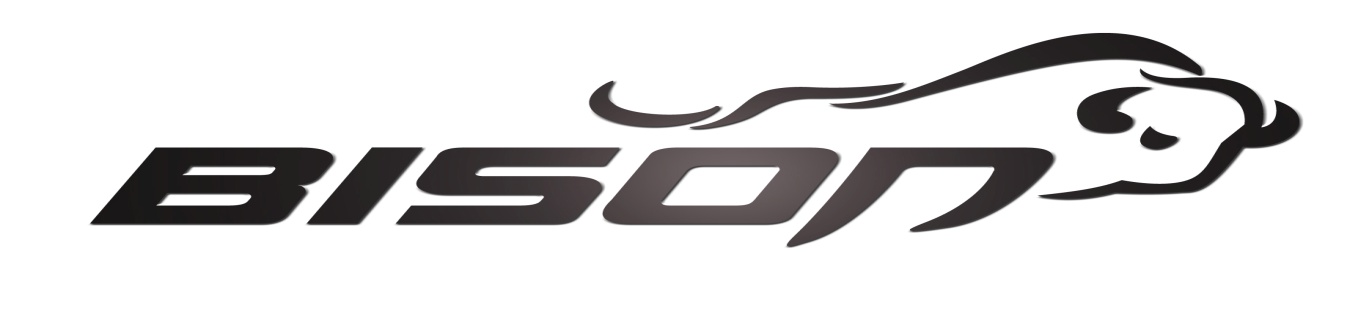 MOM’S WHO CARE Something new is being planned for Bartonville Grade School!  A volunteer group has formed and is launching a new program this month.  A group of moms have come together to begin a program patterned after a similar effort that has been successful at both East Peoria High School and Limestone High School.  Moms Who Care is just that...moms who care.  This group of volunteers has the mission of helping students achieve success at BGS by meeting essential needs.  Initial efforts will be aimed at providing students in need with essential personal hygiene products, clothes, shoes, and various other necessities.  Look for more information to come in the near future.